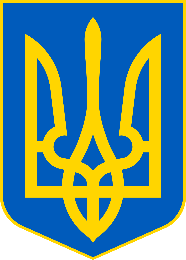 Головне управління ДПС у Чернівецькій області роз’яснює, що 23 травня 2020 р. набув чинності Закон від 16.01.20 р № 466-IX «Про внесення змін до Податкового кодексу України щодо удосконалення адміністрування податків, усунення технічних і логічних неузгодженостей в податковому законодавстві» (далі - Закон № 466).Після внесених змін Законом № удосконалено порядок адміністрування плати за землю. Зокрема, наразі визначити податкові зобов'язання з плати за землю можна на підставі невнесених до державних реєстрів правовстановлюючих документів на земельні ділянки. Так, пункт 286.1 ст. 286 ПКУ доповнено нормою, яка передбачає, що у разі подання платником податку до контролюючого органу правовстановлюючих документів на земельну ділянку, відомості про яку відсутні в базах даних інформаційних систем податкової служби, сплата податку фізичними та юридичними особами здійснюється на підставі поданих платником податку відомостей до отримання контролюючим органом інформації про перехід права власності на об’єкт оподаткування. Також змінами уточнено порядок нарахування та надсилання контролюючим органом фізичним особам податкових повідомлень-рішень із сумами плати за землю.Якщо платник податків має у власності декілька земельних ділянок, щодо яких необхідно провести звірку даних, для її проведення такий платник податків має право звернутися до контролюючого органу за місцем знаходження будь-якої з таких земельних ділянок.У разі виявлення розбіжностей між даними контролюючих органів та даними, підтвердженими платником плати за землю на підставі оригіналів відповідних документів, зокрема документів на право власності, користування пільгою, а також у разі зміни розміру ставки плати за землю контролюючий орган (контролюючі органи) за місцем знаходження кожної із земельних ділянок проводить (проводять) протягом десяти робочих днів перерахунок суми податку і надсилає (вручає)/надсилають (вручають) йому нове податкове повідомлення-рішення. Попереднє податкове повідомлення-рішення вважається скасованим (відкликаним)".*ЗАКОН №466за посиланням https://zakon.rada.gov.ua/laws/show/466-IX